Yitao WangAsphalt Green Unified AquaticsI’m Yitao (Tommy) Wang, and I’m currently a sophomore at Stuyvesant High School. I grew up in Beijing, and moved here in 3rd grade. Since I went to an international school in Beijing, I can speak fluent in Mandarin and English. I started swimming for fun when I was 4, and switched to the competitive track at 12. Outside of the pool, some hobbies that I enjoy include drawing, playing the piano, and playing the violin. I want to be the Junior Athlete representative, because I want to contribute to the sport of swimming inside and outside of the pool. I feel that I have gathered a lot of experience in swimming over the years, and I want to share those experiences with others. I believe that being the Junior Athlete Representative will give me an opportunity to use my voice for good. One of my goals is to make this sport grow and attract more people. Swimming is such a great sport in that it creates connections and friendships, is one of the best sports for health, is one of the safest sports, and is unique. I feel that not enough people have been exposed to or are given the ability to experience what swimming provides. It means so much to me, and I want as many people as possible to feel the way I do about the sport. Furthermore, I want to make this sport more diverse, and give others the same opportunities that I have had to enjoy the sport. Also, I have made many friendships over the years and know many swimmers from the different teams I have been on, and I can be the bridge for the swimmers' needs and requests so they can continue to enjoy the sport. Swimming is a big part of my life, and a place where I can be myself with my friends. I want to advocate for and provide these experiences to other kids so that more of them can enjoy the excitement of the sport like all of us do. 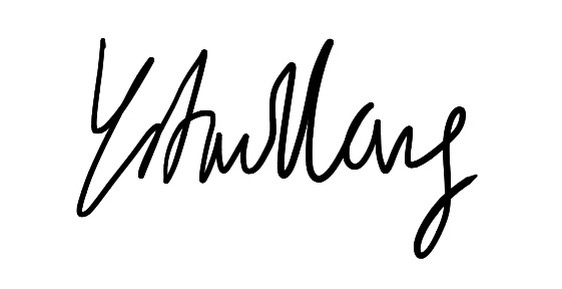 